At the Sunday Parish MassThe hymns are taken from The Celebration Hymnal for Everyone We pray for the sick and for those who care for them, praying especially at this time for…Fr Keith Atherley, Lindsey Baxter & her Mum, Andrew Downs, Marjorie Downs, Irene Duck, Betty Pennock,Andy Harrison, Eileen Henderson, Margaret Hodge, Elsie Homer, Fr Harry Hopkins, Brenda Lightfoot, Leigh Marshall,Jack Robert, Aida Annie Shane, Lillian Swallwell, Caroline Thomson, Ron Veal, Fr Edmund Wheat & Chloe Whitney We pray for those who have recently died and especially for…Ruth Pulford We pray also for those whose anniversaries of passing take place at this time of the year, and among them for…Christopher Hoggarth, Thomas Locker, Nigel Downs, Diana Yates, Ethel Larke & Jack Maughan Please note…Posters and Tickets are now available for our Annual Safari Supper, which is being held on Friday 26th August 2016.To book your place and to secure your ticket please contact Kath 642041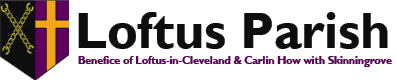 Tenth Sunday after Trinity 31st July 2016Tenth Sunday after Trinity 31st July 2016Tenth Sunday after Trinity 31st July 2016Sunday 31st  THE TENTH SUNDAY AFTER TRINITY18th Week of Ordinary Time9:00 am 10:30 am 10:30 am 6:00 pm Parish Mass Parish Mass Sunday School Evensong St Helen’s St Leonard’s Town Hall St Leonard’s Monday 1st Lammas Day10:00 am Prayer Book MassSt Leonard’s Tuesday 2nd St Eusebius 7:00 pm MassSt Leonard’s Wednesday 3rd Feria---------Thursday 4th St John Vianny ---------Friday 5th St Oswald ---------Saturday 6th The Transfiguration ---------Next Sunday 7th   THE TENTH SUNDAY AFTER TRINITY19th Week of Ordinary Time9:00 am 10:30 am 10:30 am 12:30 pm6:00 pm Parish Mass Parish Mass Sunday School Baptism Evensong St Helen’s St Leonard’s Town Hall St Leonard’s St Leonard’s Introit HymnOffertory HymnPost CommunionRecessional Hymn301398355190